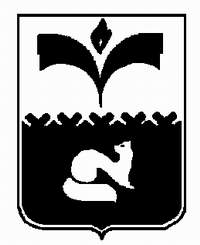 ДУМА ГОРОДА ПОКАЧИХанты-Мансийский автономный округ - ЮграРЕШЕНИЕот 25.09.2013				                                    № 106Об исполнении рекомендаций депутатских слушаний по вопросу«О деятельности учрежденийдополнительного образованиядетей в городе Покачи»	Рассмотрев информацию «Об исполнении рекомендаций депутатских слушаний по вопросу «О деятельности учреждений дополнительного образования детей в городе Покачи», в соответствии со статьей 37 Регламента Думы города Покачи, утвержденного решением Думы города от 22.10.2010 № 84, Дума городаРЕШИЛА:1. Информацию «Об исполнении рекомендаций депутатских слушаний по вопросу «О деятельности учреждений дополнительного образования детей в городе Покачи» принять к сведению (приложение).2. Рекомендации, составленные по итогам депутатских слушаний, протокольные поручения, принятые Думой города для исполнения данных рекомендаций, считать исполненными и снять с контроля. Председатель Думы города                                       Н. В. БорисоваПриложение к решению Думы города Покачиот 25.09.2013 № 106Информация об исполнении рекомендаций депутатских слушаний по вопросу «О деятельности учреждений дополнительного образования детей в городе ПокачиУчреждения дополнительного образования сегодня – это многопрофильные детские учреждения, которые отличаются  разнообразием программ, методов и приемов обучения. Раннее выявление, поддержка и стимулирование способных и талантливых детей  является одной из главных задач системы дополнительного  образования в сфере культуры. Учебный процесс в учреждениях дополнительного образования города Покачи в сфере культуры построен по двенадцати направлениям. Семьсот шестьдесят два ребенка имеют возможность научиться игре на фортепиано, народных, ударных, духовых, струнно – смычковых инструментах, познать хоровое, эстрадно – джазовое и вокальное исполнительство, заняться бумажной пластикой, мозаикой, лепкой из соленого теста, конструированием и моделирование одежды, живописью и графикой, научиться танцевать народные, современные и эстрадные танцы. Учреждения дополнительного образования – это микросоциум, в котором осуществляется формирование ценностей, норм и правил человеческого общежития. Это мастерская детского успеха. Открытие каждого нового направления, как правило, происходит по инициативе родителей, а также  посредством проведения  опросов с целью изучения потребности в услугах учреждений дополнительного образования. В соответствии с проведенными опросами населения, в целях реализации потребностей и запросов респондентов, учреждениям было предложено внести изменения в планы работы учреждений, программы развития, усилить информационную деятельность, провести мониторинг востребованных у родителей и детей видов и направлений деятельности. При открытии нового учреждения дополнительного образования «Детской школы искусств» в качестве дополнительных платных услуг организовать отделение инструментального исполнительства, декоративно – прикладного творчества, дизайнерского мастерства для взрослой возрастной категории населения, рассмотреть возможность введения направлений технической направленности с целью привлечения в учреждения мальчиков и юношей.	 Необходимо отметить, что программы дополнительного образования детей в учреждениях реализуются на бесплатной основе. Платные услуги по изготовлению сувенирной продукции, проведению выставок, мастер – классов, массовых мероприятий являются дополнительными платными услугами и предоставляются в соответствии с тарифами, утвержденными постановлением администрации города Покачи. 	Учреждения дополнительного образования давно и плодотворно сотрудничают со всеми образовательными учреждениями города. Это взаимодействие строится на основе договоров о сотрудничестве, в которых прописаны обязательства сторон и сферы ответственности каждой. В процессе работы учреждение дополнительного образования  и учреждение-партнер проводят совместные мероприятия и отчитываются о своих творческих достижениях концертами в конце учебного года.  Результатом такого сотрудничества является разработка и реализация совместных проектов, досуговых мероприятий, проведение мастер – классов и др. 		Вместе с тем, учреждения дополнительного образования взаимодействуют и с профессиональными образовательными учреждениями средней и высшей ступени округа. (Сургутский колледж искусств и Центр одаренных детей Севера). Данная работа производится ведущими преподавателями высших и средних профессиональных учебных заведений посредством проведения профориентационных концертов, мастер – классов, консультаций, индивидуальных встреч и бесед с родителями и обучающимися.Многие ребята завершают обучение в ДШИ, не закончив 11-летний курс общеобразовательной школы. И, как правило, имеют одно- или двухлетний временной пробел в закреплении и развитии профильных навыков, необходимых для получения среднего и высшего специального образования в сфере культуры и искусства. Для оказания выпускнику профессиональной поддержки и психологической помощи в самоопределении и выборе будущей профессии, в учреждении реализуются образовательные программы предпрофессионального направления, которые включают особые инструменты и пути реализации:  специально разработанные комплексные учебные программы;   малочисленные группы и индивидуальный образовательный маршрут;   система консультативного сопровождения;   тестирование с учетом требований приемных экзаменов в учреждения СПО и ВПО.Ежегодно управлением культуры и молодежной политики формируются муниципальные задания для учреждений дополнительного образования на очередной финансовый год и плановый период, в котором указываются:-наименование услуги;-категория потребителей услуги;-показатели, характеризующие качество услуги;-показатели, характеризующие объем услуги;-перечень базовых нормативно-правовых актов, регламентирующих процесс оказания услуги.	На основании утвержденных муниципальных заданий бюджетными учреждениями сферы культуры в течение года заключались  договоры  с администрацией города Покачи на предоставление субсидий для обеспечения выполнения муниципального задания на оказание муниципальных услуг (выполнение работ) и субсидий на иные цели. С 2011 года в городе действует программа «Сохранение и развитие дополнительного образования детей города Покачи». Несмотря на сложную, в плане финансирования, ситуацию по программе (средства местного бюджета) удалось реализовать практически все программные мероприятия и частично достичь поставленных задач, используя средства текущего финансирования учреждений, депутатов окружной Думы, поступлений финансовых средств в рамках целевой программы «Культура Югры на 2011-2013 годы и плановый период до 2015 года». Так, благодаря участию в окружной программе «Культура Югры» в рамках соглашения о взаимном сотрудничестве на строительство Детской школы искусств было выделено 57 миллионов  997 тысяч рублей  (софинансирование из средств местного бюджета составило 3 миллиона 052 тысячи 470 рублей).Показателем результативности стало:-строительство нового учреждения дополнительного образования детей «Детская школа искусств» на 43 588 кв. м., которое рассчитано на  700 обучающихся.-пополнение материально – технического оснащения, обновление парка музыкальных инструментов и др.К сожалению, в 2013 году финансирования программных мероприятий по данной программе не предусмотрено. 	В 2013 году управлением культуры и молодежной политики разработана муниципальная программа «Сохранение и развитие сферы культуры города Покачи на 2014-2015 годы». В настоящее время данный проект находится на стадии согласования. Программа будет включать в себя три подпрограммы, одна из которых – «Художественное образование». Цель программы - совершенствование комплексной системы мер по реализации муниципальной политики в сфере культуры, развитие и укрепление правовых, экономических и организационных условий для эффективной деятельности и оказания услуг, соответствующих современным потребностям общества и каждого жителя города Покачи.Задачи программы: подпрограмма «Художественное образование»: -обеспечение доступности и развитие качества оказания муниципальной услуги  по организации предоставления  дополнительного  образования детям;-создание условий для поиска, поддержки и сопровождения талантливых детей и молодежи.По вопросу разработки программы по совершенствованию кадрового потенциала учреждений дополнительного образования, необходимо отметить, что мероприятия по проведению курсовой подготовки, проведения курсов повышения квалификации отображены в программах по развитию дополнительного образования. Однако, ежегодно в условиях недофинансирования либо полного отсутствия финансового обеспечения программных мероприятий, данное направление реализуется не в полном объеме. Организация обучения специалистов производится за счет спонсорских средств, внебюджетных средств, а также собственных средств преподавателей. Срок проведения процедуры реорганизации учреждений дополнительного образования запланирован до 31.12.2013 года., однако, при введении в эксплуатацию нового учреждения дополнительного образования «Детская школа искусств» данная процедура будет досрочно завершена, учреждения будут реорганизованы в муниципальное бюджетное образовательное учреждение дополнительного образования детей «Детская школа искусств». Ежегодно по деятельности детско-юношеской спортивной школы проводятся социологические опросы населения с целью изучения спроса и качественной оценки предоставляемых услуг. Постоянно проводится аналитическая работа по наполняемости групп, количеству занимающихся по видам спорта, достигнутым результатам и т.д. для выработки направлений и форм развития системы дополнительного образования в сфере физической культуры и спорта.Социальный заказ на дополнительное образование детей в сфере физической культуры и спорта сформирован на протяжении последнего десятилетия с учетом имеющейся материально-технической базы, кадрового потенциала и с учетом потребительского спроса. На сегодняшний день это примерно 1100 воспитанников по 11 видам спорта. Последними видами спорта, по которым предоставляется дополнительное образование, являются: акробатика - 2003 год, дзюдо - 2004 год, фигурное катание - 2008 год. Нет необходимости изучать новые виды услуг, если имеются проблемы с обеспечением предоставления существующих. Так, например, давно существует проблема с предоставлением дополнительного образования по плаванию. Но существующее законодательство, структура учреждений физической культуры и спорта, а так же финансовые возможности города вынуждают оставить этот вид спорта за пределами системы дополнительного образования. Это все при том, что данный вид динамично развивается, юные спортсмены занимаются по образовательным программам в учебно-тренировочных группах.Все учебные программы по видам спорта ориентированы на воспитание гармонично развитой личности, то есть духовно-нравственных качеств ребенка в том числе. Выступление на соревнованиях в составе команды, сборной города Покачи формируют у воспитанников чувство патриотизма за коллектив, за город и, естественно, за страну в целом. На отделении картингов воспитанники знакомятся с военной историей России, постигают азы военной подготовки и овладевают навыками обращения с техникой.В процессе деятельности детско-юношеской спортивной школы происходит постоянное взаимодействие с учреждениями системы образования, учреждениями культуры и спорта. Никаких общественных детских и взрослых физкультурно-спортивных движений в городе не имеется. Все возникающие проблемы решаются без промедления в рабочем порядке. Весь учебно-тренировочный и соревновательный процесс ДЮСШ проходит в системе единой материально-технической базы городских учреждений образования, культуры и спорта.Детско-юношеская спортивная школа проводит обучение по утвержденным типовым программам, обеспечивающим предпрофессиональную подготовку воспитанников по педагогической направленности в сфере физической культуры и спорта. В своей работе взаимодействует с колледжем Олимпийского резерва города Ханты-Мансийска (соглашение о совместной подготовке спортсменов высших достижений), с окружными федерациями по видам спорта и клубными профессиональными и любительскими командами по игровым видам спорта.Муниципальное задание на 2013 год МБОУ ДОД ДЮСШ финансово обеспечение в степени, позволяющей выполнять деятельность по предоставлению дополнительного образования в части выполнения учебно-тренировочных программ по видам спорта в зависимости от уровня подготовленности воспитанников. Формирование муниципального задания происходит на выделенные средства из бюджета города, исходя из его возможностей. Для улучшения качества выполнения учебно-тренировочных программ привлекаются спонсорские и родительские средства.На сегодняшний момент по линии дополнительного образования в сфере физической культуры и спорта существует несколько крайне необходимых мероприятий, касающихся материально-технической базы, но все они требуют значительных капитальных вложений. Выполнение хотя бы одного из этих мероприятий значительно улучшит качество учебно-тренировочного процесса, его обеспечение и безопасность.Капитальный ремонт зала бокса (ФОК «Сибиряк»).Приобретение нового татами для отделения дзюдо.Строительство капитального гаража для спецтехники, закрепленной за МБОУ ДОД ДЮСШ.Строительство крытой универсальной спортивно-игровой площадки.Строительство городской лыжной базы.Строительство быстровозводимого спортивного комплекса с двумя залами (игровой и зал акробатики).Включение этих мероприятий в городскую программу возможно, но они не будут подтверждены финансами.Программы (мероприятия) обновления программно-методического обеспечения и совершенствованию кадрового потенциала разработаны МБУО ДОД ДЮСШ (Приложение на 5 листах).Все воспитанники МБОУ ДОД ДЮСШ занимаются бесплатно. Платными являются группы пауэрлифтинга, шейпинга, прокат коньков. О переходе на новые условия хозяйствования говорить пока рано, так как структура учреждений спорта города не позволяет определить финансовую сторону обеспечения учебно-тренировочного процесса воспитанников ДЮСШ и полностью обеспечить помещениями для занятий. Практика сочетания бюджетных и внебюджетных источников финансирования применяется давно. Кроме средств спонсоров и родителей на протяжении 3-х и более лет используются средства депутатов окружной и областной Дум, программные средства ХМАО-Югры, средства от участия в конкурсах и т.д.Политика муниципального образования города Покачи по дополнительному образованию в сфере физической культуры и спорта определена и направлена на сохранение контингента занимающихся, повышение качества учебно-тренировочного процесса в условиях минимальной финансовой обеспеченности и дефицита спортивных площадей. Создавать единую городскую программу по развитию дополнительного образования нет необходимости, так как в учреждениях спорта и культуры различные проблемы, задачи, уровни материально-технического и кадрового обеспечения.Средства на сертификацию выделены, договора заключены. Сертификат на Ледовый дворец получен (серия АА №10433 рег. № от 19.07.2013). Сертификат на КСК «Нефтяник» будет получен после устранения замечаний по уровню освещенности. Срок окончания действия договора – 31.12.2013 г.